Zápis 11.10.2022Zapisovatelka – Monika HrdličkováPřístupy k jazykuStrukturní /strukturně funkční – struktura jazykaKognitivní (a kulturní) – jazyk a jeho propojení s myšlenímKomunikační (pragmalingvistika) – k čemu jazyk slouží v komunikaci (mj. třeba etiketa, zdvořilost)prolínají seJevy se nedají zařadit jen do jedné škatulkyDobrý den:pozdrav – funkce 2 slovaFormální komunikace – vykánínaznačení registrace dané osoby a přátelského postoje k nípozdrav není příznakový, je oficiálníStrukturní přístupMorfologický + syntaktický rozbor – akuzativ, elipsa (přeji vám dobrý den); valence slovesa přát – dva objekty (někomu něco) apod.Kognitivně-kulturní přístupNa jak velké časové úseky jsou pozdravy vztahovány – den Co se přeje? Motivace pozdravuKulturní aspekty – viz:Porovnání Dobrý den s pozdravy z jiných jazyků:Guten tag – přesný překlad (v češtině se ale nejedná o germanismus)Hola – ahoj -> následně přejdou do vykání – menší formálnost Have a nice day – Pozdrav se propojuje s přáním Dobrý den, na shledanou -> občanské pozdravyPochválen buď…, S pánem bohem, … -> vztažené ke křesťanství,  v 19. století člověk, který pozdravil dobrý den, mohl být považován za ateistu Covid – hodně se např. v pozdravu při rozloučení exponovalo slovo zdravíV komunikaci – i u pozdravu – se uplatňuje několik kódů –  verbální i neverbální komunikacePostoj těla, vzdálenost – posturika Výraz v obličeji – mimika Gestikulace, např. zamáváníÚvod do studia jazyka (lingvistiky)V našem případě obecná jazykovědaRozdíly mezi studiem obecné lingvistiky a konkrétních jazykůRozdíl mezi praktickým studiem jazyka a studiem lingvistiky – přemýšlení „o jazyce“ Můžu mluvit plynně jazykem, ale nevědět nic o principech jeho výstavky apod., nerozumět mu teoretickyOtázky ohledně jazyka:Co je to jazyk?K čemu jazyk slouží, jaké má funkce?Co musí mít jazyk, aby byl jazykem?V čem se liší lidské jazyky od „jazyků“ jiných živočichů?Co mají všechny jazyky společné? Jak se jazyk učíme (mateřský – cizí)?  Jak se do jazyka promítají naše sociální charakteristiky?  ¨Jazykové disciplíny – např.:Psycholingvistika např. komunikace po afázii – slovní zásoba je ale není schopen ji využívat v komunikaciSociolingvistika, neurolingvistika…MezioborovostSémiotika Jazyk jako znakový systémJazyk je kód, který se musíme naučit, abychom ho mohli používat a vyznat se v něm.Člověk je:homo loquens – mluvící (zóon logon echon – člověk rozumějící, naslouchající logu (slovu))homo communicans – člověk komunikativní (zóon politikon – živočich společenský)homo semioticus – člověk, který rozumí znakům a vnímá je jako znakypřirozené jazyky nejsou jen jedním komunikačním prostředkemjazyky jako znakový (-> komunikační) systémslova	      + pravidla jejich používánílexikologie + gramatika tj.	morfologie/tvarosloví + syntax /skladbajazyk obsahuje znaky (slova) a pravidla jejich používání (gramatika)slova sama pro sdělování obvykle nestačí:slova ve slovníkovém tvaru sama o sobě, bez gramatických pravidelSémiotika nauko o znacích původ: z řeckého σημειον sémeion, „znak, označení“NEPLÉST SE SÉMANTIKOU – VÝZNAM SLOV nebo gramatických kategorií, konstrukcí, též nauka o významučlověk znaky (a jejich kombinace): interpretujesám je vytvářís jejich pomocí komunikuječasto se v jednom sdělení uplatňuje více kódů souběžně:verbální jazyk + gestikulace, mimika, proxemika - emotikony vkládané do psaného textu- dětská knížka s ilustracemi- divadlo…(proxemika – postaveni těla v prostoru a vzdálenost má znakový charakter)Podstata znakuznak je něco, za čím se skrývá něco jiného (sv. Augustin)hraniční kámen není jen kámen, ale vyznačuje i hranici území + „existuje někdo, kdo si takový vztah uvědomuje“ (Charles Sander Peirce „Pérs“)Znak se jako znak vyjevuje v rámci semiózy, již je možno chápat jako „proces, v němž něco funguje jako znak,“ a v níž „si něco povšimne něčeho prostřednictvím něčeho třetího“ (✍Morris, 1988:20).Znak Musíme vzít v úvahu 3 entity:Označované (věc)Označující (signifikant)smyslově přístupná forma označujícíhočlověk, který znaku rozumí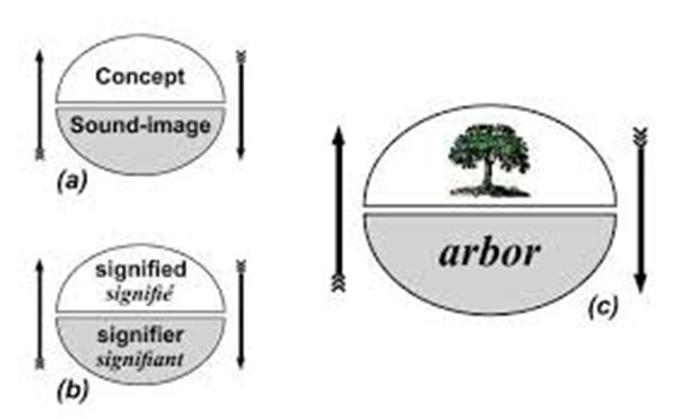 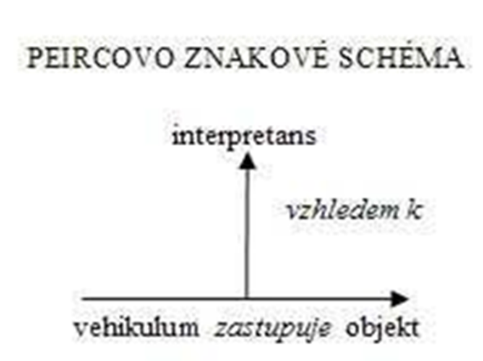 příběh Heleny Kellerové (1880 – 1968)slepohluchá„to slovo probudilo moji duši“Fenomén znamenání:smyslově (hmatem) přístupné „označující“ odkázalo k „označovanému“ (vodě) a dívka („interpretans“) tento vztah pochopilaByla k ní povolána dívka - vychovatelka, která znala několik přístupů ke komunikaciNaučila dívenku rozumět v nějakém jazykuZačátek těžkýNepochopila zprvu fenomén znamenání – vyťukávala slovo do ruky a dala předmětV horké dnu přišly k pumpě, lektorka pustila vodu a vyťukala jí slovo na ruku. To probudilo její duši.Došlo jí, že věci jsou v komunikaci používány přes význam znaku, kterým je věc nahrazena, i když není v tu chvíli hmotně k dispozici.Typy znaků:Přirozené:  vůně – bábovkaDítě má vyrážku, příznaky nemoci – zarděnkyKouř – oheňZáměrně vytvořené člověkem:Logo firmy Znak v ZJHranice není vždy jasnáVůně pečiva v supermarketuImitace – teploměr do čajeIndex (symptom)věcná nebo příčinná souvislost mezi označovaným a označujícímKouř- oheňIkon   podobnost mezi označovaným a označujícímFotografie, socha, piktogram, mapa, graf, nápodoba zvuku vydaného zvířetemSymbolVztah mezi označovaným a označujícím je založen na konvenci, domluvěMezi označovaným a označujícím není souvislostZnak je tzv. arbitrární – libovolný, konvenčníSlovo kočkaČastá je kombinace všech tří těchto principů v přirozených jazycích…IndexikálnostStopy, které vedou k označovanémuIkoničnostIkonický znak založen na podobnosti označovaného a označujícíhov mluvených jazycích bývají jako příklad ikonického principu uváděna onomatopoická citoslovce, např. mňau, příp. slovesa od nich odvozená (mňoukat) Znak domečekKiki a bouba – obrázekSymboličnostněkdy je symboličnost „čistá“ (matematické symboly), někde vznikla z původně ikonického vztahu (motivovaného podobností) některá písmena prstové abecedy připomínají ta původní, některá neMadeleine Albrightová: „Read My Pins…“(Šperky jako prostředek komunikace a diplomacie)  Úkoly:Četba – viz Moodle:Dirven, René – Verspoor, Marjolijn, eds. (1998): Cognitive Exploration of Language and Linguistics. Amsterdam – Philadelphia. Prostudovat:Kapitola 1) The cognitive basis of language: Language and thought 1-- 1.0 Overview 1-- 1.1 Introduction: Sign systems 1-- 1.2 Structuring principles in language, s. 1-132)  Zpracovat si písemně jako studijní materiál (na základě přečteného textu): Stručné poznámky z každé subkapitolky Úkoly 1, 2, 3 na  s. 22–23- Uveďte prosím po jednom VLASTNÍM příkladu znaku indexikálního, ikonického a symbolického, a to: a) z oblasti češtiny, b) českého znakového jazyka a c) z oblasti mimo přirozené jazyky (příkladů bude celkem 9, tj. 3 x 3). - Jaký příklad poskytují tyto emotikony?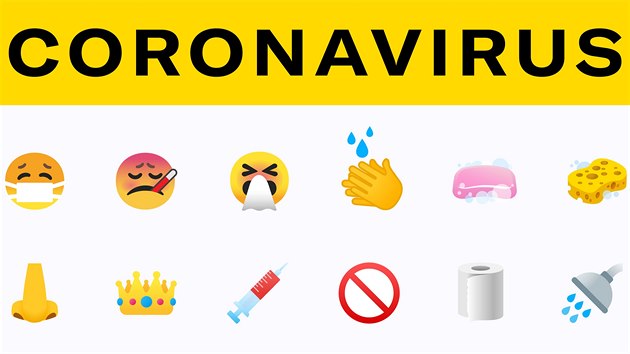 